Мы от всего сердца поздравляем с праздником всех работников дошкольных учреждений, отдающих ежедневно тепло своих сердец детям!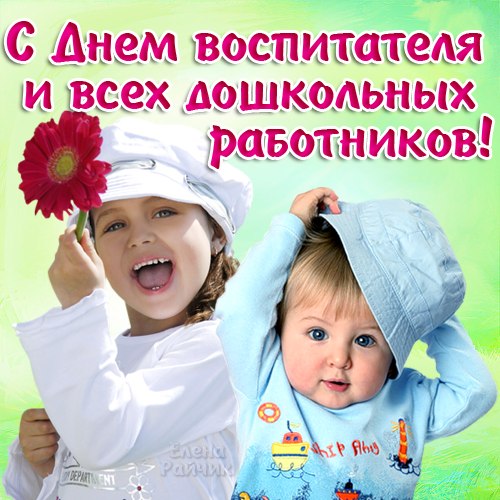 